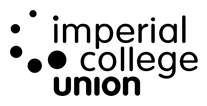 DRAFT MINUTES OF THE PROCEEDINGSof the fourth ordinary meeting of theTrustee Board of the Imperial College Unionin the 2011-2012 SessionThe meeting of the Trustee Board was held in meeting room 6 in theUnion Building on Thursday 10th July 2012 at 6.15pmPresent:Observers: President elect Paul Beaumont, Deputy President (Education) elect Doug hunt, Deputy President (Welfare) elect Rebecca Lane, Deputy President (Clubs & Societies) elect Henry WhittakerApologies: Student Trustee Abdul Patel (AP), Council Chair David Smith (DS), CHAIRS BUSINESS NOTED:It was suggested that the Board and Finance and Risk Committee (FRC) meet in alternative months – both boards then meeting 6 times a year. It was stated that this is demanding a large time commitment from those who are sitting on the FRC. It was reminded that the FRC exists to serve the Board as an oversight body offering advice and experience and not an Executive Committee. CK stated that he attends the Union’s monthly Business Review meeting and writes up a report of the meeting.  He is happy to carry on doing this and circulate this along with the monthly Management accounts when they are circulated to the Board. The FRC should be meeting when there are decisions to be made such as the end of year accounts and budget for the following year. JC and MM will meet to draft a program of work that the FRC need to undertake; this will include the ‘day to day’ as well as strategic. The Chair stressed again to the Board that papers need to be submitted in enough time for the members to read them. Ravi Pall was removed as a Student Trustee at the last meeting of the Board. Ravi’s comments published in social media were deemed inappropriate behaviour of Trustee and so it was the decision of the Board to remove him. The agenda was reordered at this point to consider agenda items 4 & 10AGENDA ITEM 4 & 10 MANAGEMENT ACCOUNTS AND ICU 12/13 BUDGETRECEIVED:	The accounts and the budget were presented by the SH & JR NOTED:Overall the Finance and Risk Committee (FRC) feel that the accounts are very healthy and the finances are steady with good controls over them. In regards to the 12/13 budget, the following points were made:This is the first time in the Trustee Board’s history that the budget has been presented to the Board before the start of the new financial year and in such detail. Thanks were given to the Finance team and Senior Managers in assisting this process. The FRC were very pleased with the methodology used in the creation of the budget.  The use of the additional funding will be used for additional staff resources and earmarked projects. The FRC had questioned if this was a sensible use of the funding. The FRC were assured that extra staff resourcing is critical to move the Union forward.  It is vital that the Union continues to develop its services to be part of the competitive market. This will be reviewed in 6 months to see if the roles and structure are working in the way intended.  The NSS responses have helped push the extra funding for these projects. There are some uncertainties in the budget in that the cost of living award may be higher than the 2% increase.  Worst case scenario, it may be an increase of £17k. It was stated that the Depreciation Policy needs to be considered. The level of surplus is slightly more which has been built in as a reflection of the increased risk.  This is not a ‘slush fund’. JC stated that he wished to have the Board pass the budget in the proviso that the figures for staff costs may change once the outcome of the cost of living award has been ascertained. JC will report this amount to the Board. The Board agreed to this request. The Board moved to a vote on passing the presented April and May Management Accounts and 12/13 Budget on the proviso stated above in point vii. and they were passed unanimously. RESOLVED:To accept the presented April and May Management Accounts and 12/13 Budget on the proviso stated in point vii.  MINUTES FROM LAST MEETING 17 MAY 2012RESOLVED:To pass the minutes as a true and accurate record. MATTERS ARISINGNOTED:All matters arising are addressed in reports presented to the meeting. PRESIDENTS REPORT RECEIVED:	The report was presented by SHNOTED: The questions raised in the report pertaining to the General Meeting are rhetorical and points for consideration by the Board at a later date. In real terms, the increased subvention is an actual decrease and the extra funding is project specific. JH spoke in regards to the point made in the report on ‘institutional arrogance’ and that the incoming Sabbaticals should be guarding against this increasing and work toward changing this culture.Staff and Sabbaticals contribute different skills and strengths to the ultimate goals of the Union. NM stated that in the past staff have been used as scapegoats but the Union is in a position where all positions are filled with capable and competent staff members. The Board congratulated SH and all the Sabbaticals on their fantastic term in office. The Board moved to a vote on the presented report and it was accepted unanimously. RESOLVED:To accept the presented report. GENERAL MANAGERS REPORT RECEIVED:	The report was presented by JCNOTED:Early indications show that the Summer Ball is on track to make a slight profit. A survey conducted soon after the ball shows that satisfaction of attendees was at 77%.MF was thanked for being a great student advocate for the political decisions that were made in relation to delivering the ball. Financial stability is the number 1 priority still and next years budget is challenging. JC stated that although some changes have been made in regards to the governance of the Union, it is still not ‘quite right’; a number of orthodoxies need to be challenged. Staff should be able to be involved in change as they have experience and abilities to do so. This is a Governance issue rather than a democracy one. It is the perception that staff should not be involved that needs to be challenged. SH has done an exceptional amount of work towards this already and this work needs to be further developed through a timetable of work being drafted with a small working group moving this forward. It needs to be explicit what can be decided by whom and which Board bearing in mind that there should always be a ‘check and balance’.Any changes should be done in conjunction with the articles of association being set up so as not doing double work. It is integral that the Board feeds in to these changes. It was suggested that there be a standing agenda item of ‘Governance’ at each Board meeting. The Board moved to a vote on the presented report and it was accepted unanimously. RESOLVED:To accept the presented report. COUNCIL CHAIR REPORTRECEIVED:	The report was presented by MF on behalf of DSNOTED:It was pointed that it is difficult for the Sabbaticals as they are learning for the first part of their term and seeing where changes can be useful and by that time, ‘big’ changes are hindered by timings. SH has suggested that Council should have a higher number of elected members as the burden on ex-officio is high. It was pointed that the ex-officio members carry the experience and motivation and that all students have exam and project pressure.Technology has been used for meetings such as member’s skyping in from afar and this has worked well. The constitutional change discussion will carry on next year. The Board moved to a vote on the presented report and it was accepted unanimously. RESOLVED:To accept the presented report. COURT CHAIR REPORT RECEIVED:	The report was presented by SBNOTED:Court vacancies need to be filled.  The Executive Committee can appoint on Council’s behalf and report back if necessary. The Board moved to a vote on the presented report and it was accepted unanimously. RESOLVED:To accept the presented report. OPERATIONAL PLAN UPDATE RECEIVED:	The report was presented by JCNOTED:A new operational plan will be drafted for the new year. REMUNERATION AND NOMINATION COMMITTEE RECEIVED:	The paper was presented by SHNOTED:It is envisaged that the subcommittee meet just before the penultimate Board of the year. It should be written in that this is a recommendation body with the ratification to be made by the Board. The subcommittee should work around the level 5 salary band but any higher should go to the Board. The principle of the subcommittee will be to make recommendations to the College Committee if senior management level if necessary. The Board will be a recommendation body with the ratification to be made by the Trustee Board. This will provide another body to guard against perceived favouritism. College HR have offered their assistance with the committee. The Board moved to a vote on the presented paper and it was passed unanimously. RESOLVED:To create the Remunerations and Nominations committee as a subcommittee of the Trustee Board (see appendix i). The meeting moved in to closed session at 7.20 and closed at 7.50pmApproved as a correct record at a meeting of the Trustee Board  on __________________ 2011/12_____________________________ Chair of the MeetingAppendix iThe ICU Remunerations and Nominations Committee (R&N) The R&N Committee shall undertake the following duties:To conduct the search for Lay Members of the Trustee Board. to do this they shall: Maintain a Job Description of the role;Advertise vacancies; Collate applications;Provide a recommendation to the President, which shall be presented to the Council. To advice the Trustee Board, through the President, upon Human Resource matters of the General Manager. Such matters include: The upkeep and accuracy of the Job Description;The remunerations of the General Manager. To assist with the replacement of the General Manager, including: Advertising the role,Directing the composition of the interview panel. To critically assess the remuneration of the Senior Management Team, including :Advising upon Performance Related Pay Changes, Questioning differences between staff members who hold similar levels of responsibility.To provide advice upon and direction to the strategic approach to all staff pay including recommendations on bonuses and pay rises.To provide a forum to advise the Trustee Board on proposed restructures. The Trustee Board authorises the R&N Committee to seek any information it requires from any staff member or officer of the Union in order to perform its duties and provides it a right to call any staff member or officer of the Union to a meeting of the committee as and when required.The R&N Committee may adopt closed session meetings if it sees fit. The R&N Committee shall be appointed by the Trustee Board Chair with the following provisos:It shall contain 3 or 5 members, including one Lay Trustee and one Student Trustee.The President of the Union, as line manager of the General Manager, shall be a member.No member of the Union staff shall be a member (though this is prohibited in any event under section 5.2 of the constitution and regulation 1.43.2).The Trustee Board Chair shall appoint its chair and will decide whether it has 3 or 5 members.The Secretary to the Trustee Board shall be the Secretary to the R&N Committee.The Union Honorary Senior Treasurer, if not a member, shall be a permanent observer.The General Manager is ordinarily expected to attend meetings of the Committee unless its resolves to the contrary either in respect of the whole meeting or specific agenda items.The Committee shall meet as required, with at least one meeting per year.  Lay Trustee - ChairDame Julia Higgins (DJH)President Scott Heath (SH)Court ChairStephen Brown (SB)Student TrusteeNathaniel Bottrell (NB)Student TrusteeEugene Chang (EC)Lay TrusteeJanet Rogan (JR)Lay Trustee George Palos (GP)Lay Trustee Simon Maddison (SM)Permanent ObserversDeputy President (Education)Jason Parmar (JP)Deputy President (Clubs & Societies) Monya Zard (MZ)Deputy President (Finance & Services) Michael Foster (MF)Deputy President (Welfare)Nicolas MassieICU Honorary Senior Treasurer Colin Kerr (CK)General Manager Joe CooperHead of FinanceMalcolm MartinGovernance and Administration Coordinator – Clerk Rebecca Coxhead (RC) 